Publicado en Madrid el 31/08/2021 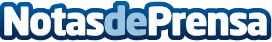 FIAVE se pregunta si seguir parados tiene sentido Este verano ha habido mucho revuelo por la celebración de festivales musicales sin distancia de seguridad, apuntando como actores responsables del alto porcentaje de contagios de la quinta ola, pero aún así, estos festivales contaban con un estudio sanitario y a la vez, siendo tutelados por controles sanitariosDatos de contacto:EDEON MARKETING SLComunicación · Diseño · Marketing931929647Nota de prensa publicada en: https://www.notasdeprensa.es/fiave-se-pregunta-si-seguir-parados-tiene_1 Categorias: Nacional Artes Escénicas Música Sociedad Televisión y Radio Entretenimiento http://www.notasdeprensa.es